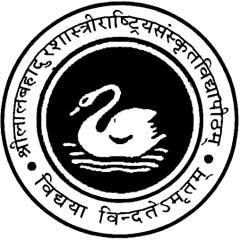 Shri Lal Bahadur Shastri Rashtriya Sanskrit VidyapeethaB-4, Qutub Institutional Area, New Delhi-110 016Feedback from Parents(Filled feedback form, send to iqac@slbsrsv.ac.in)Name: Mr./Ms/Mrs.  -----------------------------------------------------------Age (years):--------- Sex (M/F): ------- Education: ----------------------------------------------------------	Occupation: ---------------------------------Student Name: ----------------------------------------------------	Dept.: -----------------------------------------Address: -------------------------------------------------Mobile ---------------------- E-mail----------------------------Make a tick () mark in the appropriate cell :Suggestions for further improvement:------------------------------------------------------------------------------------------------------------------------------------------------------------------------------------------------------------------------------------------------------------Sl.ParticularsStrongly agreeAgreeNeutralDisagreeStrongly disagree1Getting admission in the Vidyapeetha for my ward is a matter of pride for me.2The admission process in the Vidyapeetha is fair and accurate.3My ward is improving his knowledge base through interaction with professors of the Vidyapeetha.4The discipline in the Vidyapeetha is good.5The atmosphere in the Vidyapeetha is conducive for learning.6There is a positive change in the behaviour of my ward after joining the Vidyapeetha.7I have great respect to the SLBSRSV.8SLBSRSV is one of the best Universities.9The Vidyapeetha information is accessible to all.10SLBSRSV website is very informative and regularly updated.11The curriculum of the course is well designed and promotes learning experience of the students.12Employability   is   given   focus   in   the curriculum design.13The curriculum incorporates recent changes in the area.14Examination results are declared timely.15The Vidyapeetha Employees are cooperative.16Vidyapeetha Gust house services are good and timely.17Hostel facilities are good and available when needed.18The changes introduced in the Vidyapeetha in recent years are progressive.